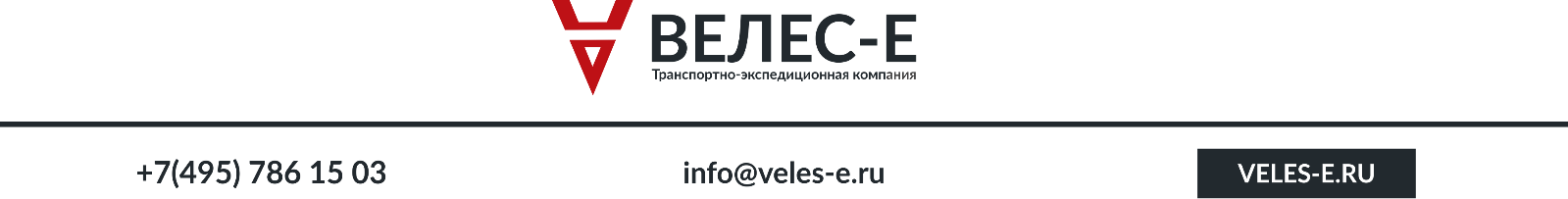                                                                                                                     Кому: ООО «Велес-Е»____________________________________________________________________________________П Р Е Т Е Н З И Я                  от  «___»______________ 201__г.Наименование  заявителя  претензии ________________________________________Отправитель  груза ____________________________________город_____________________________Получатель груза ______________________________________город_____________________________Дата отправки ________________ Автоэкспедирование ________ город___________________________							               есть, нетДата получения _______________ Автоэкспедирование ________ город___________________________						 	               есть, нетВид и № транспортного средства____________________________________________________________№ и дата Товарно-транспортной накладной___________________________________________________№ и дата Акта об обнаружении недостачи, повреждения (порчи) груза ___________________________Суть претензии: ________________________________________________________________________________________________________________________________________________________________________________________________________________________________________________________________________________________________________________________________________________________________________________________________________________________________________________________________________________________________________________________________________________Сумма  претензии __________________рублей.(______________________________________________________________________________)Сумма претензии прописьюСогласно  товарной  накладной № ______________________ от _________________________________Претензия принимается к рассмотрению только при наличии копий  Товарно-транспортной накладной, Акта, Товарной накладной продавца.Руководитель заявителя претензии				        _________________________________	                                     	                        Подпись/печать	                                    Фамилия И.О.Главный бухгалтер заявителя претензии				        ___________________________									                   Фамилия И.О.Контактное  лицо  заявителя  претензии  тел. _________________________________________________________________________________________________________________________________________ Фамилия  Имя  ОтчествоПретензия  получена  ООО «Велес-Е»  «____» ___________________ 201__г._____________________________	____________________ (__________________________________)                   должность			                  подпись		                 Фамилия И.О.